ИНФОРМАЦИЯ ОБ ОСНОВНЫХ ИТОГАХ КОНТРОЛЬНОГО МЕРОПРИЯТИЯКонтрольно-счетная Палата муниципального образования «Мирнинский район» Республики Саха (Якутия) в соответствии с распоряжением Председателя Контрольно-счетной Палаты МО «Мирнинский район» РС (Я) от 15.02.2019 г. № 40, проведено контрольное мероприятие «Внешняя проверка осуществления МКУ «Комитет имущественных отношений» полномочий по принятию бюджетных обязательств в 2018-2019 годах». Цели контрольного мероприятия: оценка деятельности МКУ «Комитет имущественных отношений» МО «Мирнинский район» РС (Я) по осуществлению полномочий получателя бюджетных средств в части принятия бюджетных обязательств в 2018-2019 годах.Объект контрольного мероприятия: Муниципальное казенное учреждение «Комитет имущественных отношений» Мирнинского района РС (Я) (далее – МКУ «КИО»).В результате проведенного контрольного мероприятия установлено: В нарушение части 7 статьи 17 Федерального закона № 44-ФЗ общий объем расходов, предусмотренных Планом закупок на 2018 год и плановый период 2019-2020 годы утвержден в сумме 68 982 079,89 руб., что не соответствует доведенным лимитам бюджетных обязательств на 2018 год. Отклонение от суммы расходов, предусмотренной на закупки товаров, работ, услуг на 2018 год (89 267 971,11 руб.) составило 20 285 891,22 руб.В нарушение части 10 статьи 21 Федерального закона № 44-ФЗ общий объем расходов, предусмотренных Планом графиком на 2018 год утвержден в сумме 68 338 351,07 руб., что не соответствует доведенным лимитам бюджетных обязательств на 2018 год. Отклонение от суммы расходов, предусмотренной на закупки товаров, работ, услуг на 2018 год (89 267 971,11 руб.) составило 20 929 620,04 руб.В нарушение п.2.3.1. муниципального контракта от 28.01.2019 года № 0116300000218000639-0099935-01 МКУ «КИО» нарушены сроки оплаты.Отчет о результатах контрольного мероприятия утвержден Председателем Контрольно-счетной Палаты МО «Мирнинский район» РС (Я) 05 июня 2019 года.Российская ФедерацияРеспублика Саха (Якутия)КОНТРОЛЬНО – СЧЕТНАЯ ПАЛАТАМУНИЦИПАЛЬНОГО ОБРАЗОВАНИЯМИРНИНСКИЙ РАЙОН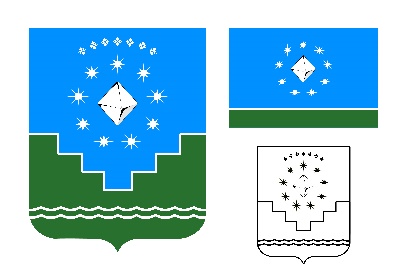 Россия Федерацията Саха Өрөспүүбүлүкэтэ  «МИИРИНЭЙ ОРОЙУОНА» МУНИЦИПАЛЬНАЙ ТЭРИЛЛИИХОНТУРУОЛЛУУР-СУОТТУУРПАЛАТАТА